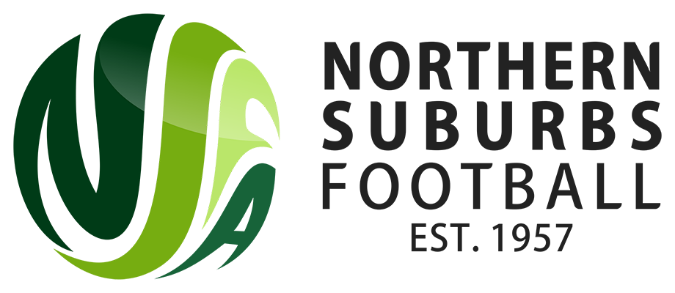 Club Administrator: ________________________Date: _____________________Send to: competitions@nsfa.asn.auCF16C – Notice of Complaint or GrievanceApplicant detailsApplicant detailsApplicants Name:Applicants Club:FFA / ID Number:Time Date:Regulation BreachedPlace:Respondent detailsRespondent detailsRespondents Name:Respondents Club:Details of Complaint or Grievance.Details of Complaint or Grievance.Remedies SoughtiNFORMATION ATTACHEDMPIO  Date / Time Received:Evidence Attached                                          Witness Statements                             Club Report                                            NSFA USE ONLYNSFA USE ONLYDate Sent to relevant ClubResponse from clubYes                     No  Brief details of response:P.D. & D.C. FINDINGSP.D. & D.C. FINDINGSNotice to Produce                                           Other                               Notice to Attend                                   Date Club & Applicant Notified